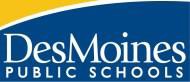 260 Day Success Calendar(260 day employees may reflect 261 or 262 days depending on the fiscal year)CALENDAR LEGENDProfessional DevelopmentEducation Quality Staff DevelopmentHolidays(No classes; offices closed)Building Discretionary Day-PD, Conference or Conference Comp Day (No classes)First/Last Day of SchoolBreak-PaidBreak-Unpaid2019-2020 SCHOOL CALENDARSchool Board approved on 01/08/2019Dates/EventsAug 12	New to Profession Teachers start (199 day contract)Aug 14		New to District Teachers start (197 day contract)Aug 16		*Education Quality Staff DevelopmentAug 19-22	Professional Development Days (All Teachers & associates report (195 day contract)Aug 23		First day of school for studentsSept 2		Labor Day Sept 27	Professional Development DaysOct 30		End of First TermOct 31	**No School-Building Discretionary Day-PD, Conference or Conference Comp DayNov 1&4		Professional Development Day Nov 1-5	    	Fall Break for studentsNov 5	    	Election Day – No SchoolNov 6	    	First day of Term 2Nov 27	No school for teacher, associates, paras & students Teacher Conference Comp Day (1/2 day for Spring and ½ day for Fall)Nov 28-29 	Thanksgiving BreakDec 13        	    Professional Development Day Dec23-Jan1    Winter BreakJan 15             1st Semester EndsJan 16&17	   Professional Development DaysJan 16-20      Semester Break for StudentsJan 20	   Martin Luther King Day – No School Jan 21             First day of second semester (Term 3)Feb 25	 ACTs for 11th grade; No School for K-10 &    12th gradeFeb 25 	   Professional Development DayMar 13	         Last day of Term 3Mar 16-20      Spring BreakMar 23-24      Professional Development DaysMar 25            **No School-Building Discretionary Day-PD, Conference or Conference Comp Day Mar 26	    	First day of Term 4April 27 	 Professional Development Day May 20	        Last day of school for 12th grade May 25		Memorial Day May 28		Last day of School; Early ReleaseMay 29		Professional Development DayMay 29 &	Reserved for inclement weather make-June 1-4	up days* Date subject to change**Each building will set its own parent/teacher conference dates and times.  These are days that can be used as there will be no school. Please contact your building administration for details.July 2019July 2019July 2019July 2019July 2019MTWThF123      4558910     11121015161718      191522232425      262029303123August 2019August 2019August 2019August 2019August 2019MTWThF12  25567    8930121314   151635192021   222340262728293045September 2019September 2019September 2019September 2019September 2019MTWThF234456509       10     11121355 161718  192060232425  2627653066October 2019October 2019October 2019October 2019October 2019MTWThF1234707  8  9   10       117514 15 16   17       188021 22 23   24       25852829     303189November 2019November 2019November 2019November 2019November 2019MTWThF       190456   7      895111213  14     15100181920  21     2210525262728      29110December 2019December 2019December 2019December 2019December 2019MTWThF234561159        101112131201617  18   19       201252324  25   26271303031132January 2020January 2020January 2020January 2020January 2020MTWThF1 2313567      8910140      131415  16      17145202122  23       24150272829  3031155February 2020February 2020February 2020February 2020February 2020MTWThF3456716010        11121314165 1718  19   20      21170 2425 26   27      28175March 2020March 2020March 2020March 2020March 2020MTWThF234561809        101112      131851617  18   19      201902324  25   26      271953031197April 2020April 2020April 2020April 2020April 2020MTWThF12320067  8    9      10205131415  16      17210202122  23      24215272829  30219May 2020May 2020May 2020May 2020May 2020MTWThF12204567        8225111213141523018192021       222352526272829240June 2020June 2020June 2020June 2020June 2020MTWThF122345245      891011122501516  17  18      192552223  24  25      262602930262